E7120/LED2N128200DT1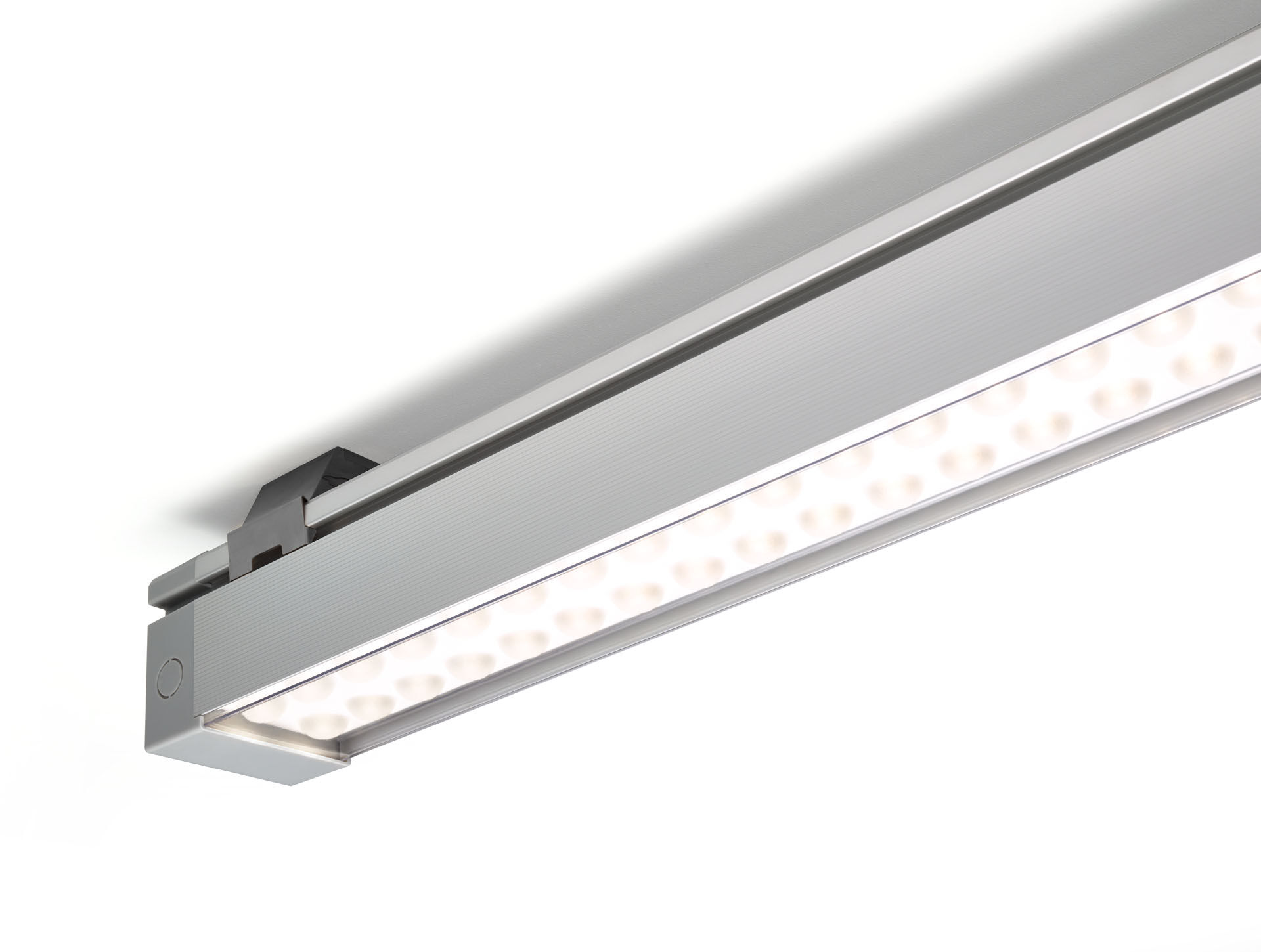 Líneas de luz con máxima eficiencia y confort (LED+LENS) .LED+LENS™ óptica, lente y reflector de policarbonato (PC), extensiva media distribución luminosa.Con cubierta de policarbonato.Dimensiones: 2070 mm x 90 mm x 88 mm.LED + LENS™, una combinación de LED de alta potencia y lentes individuales con una estructura de superficie patentada. Las lentes están empotradas en pequeñas cápsulas para una experiencia de luz confortable.Flujo luminoso: 18800 lm, Flujo luminoso específico: 148 lm/W.Consumo de energía: 127.0 W, DALI regulable.Frecuencia: 50-60Hz AC.Tensión: 220-240V.Clase de aislamiento: clase I.LED con superior factor de mantenimiento; después 50.000 horas de funcionamiento, el aparato conserva el 99% de su corriente de fluxo luminoso.Temperatura de color correlacionada: 4000 K, Reproducción de los colores ra: 80.Coincidencia de color de desviación estándar : 3SDCM.LED+LENS™ con UGR <= 22 conforme a la norma EN 12464-1 para demanda visual y de concentración moderadas.Seguridad fotobiológic EN 62471: RISK GROUP 1 UNLIMITED.Aluminio anodizado carcasa, RAL7035-gris luminoso.Grado de protección IP: IP40.Grado de protección IK: IK07.Comprobación del filamento: 850°C.5 años de garantía en luminarias y controlador.Certificaciones: CE, ENEC.Luminaria con cable libre de halógenos.La luminaria ha sido desarrollada y producida según la norma EN 60598-1 en una empresa certificada ISO 9001 e ISO 14001.Selección de accesorios necesarios para el montaje: E7H111, E7H121, E7H131, E7H151, E7H161, .